ЗРАЗОК ЗАЯВИПРО ПОВЕРНЕННЯ СУДОВОГО ЗБОРУ{ курсивом виділено те, що Ви особисто маєте заповнити }ЗРАЗОК ЗАЯВИПРО ПОВЕРНЕННЯ СУДОВОГО ЗБОРУ{ курсивом виділено те, що Ви особисто маєте заповнити }ЗРАЗОК ЗАЯВИПРО ПОВЕРНЕННЯ СУДОВОГО ЗБОРУ{ курсивом виділено те, що Ви особисто маєте заповнити }ЗРАЗОК ЗАЯВИПРО ПОВЕРНЕННЯ СУДОВОГО ЗБОРУ{ курсивом виділено те, що Ви особисто маєте заповнити }Деражнянський районний суд Хмельницької областіДеражнянський районний суд Хмельницької областіЗаявника:Заявника:{ Петренка Петра Петровичавул. Голосіївська, буд. 428, кв. 996, м. Київ, 04001тел.: (044) 000-00-00e-mail: petrenko@gmail.com}{ Петренка Петра Петровичавул. Голосіївська, буд. 428, кв. 996, м. Київ, 04001тел.: (044) 000-00-00e-mail: petrenko@gmail.com}ЗАЯВАпро повернення коштів помилково сплаченого судового збору

{ 18 жовтня 2019 } року мною було сплачено судовий збір у розмірі 
{ 1000,00 грн. (одна тисяча гривень нуль копійок) } на р/р: 
{ _______ }, Отримувач коштів: { УК у ________ }, код ЄДРПОУ: { ______}, Банк отримувача: { Казначейство України (ЕАП) }, МФО: { 899998 }, призначення платежу: { *;101;1234567890, судовий збір за позовом Петренка Петра Петровича до Петренко Ольги Петрівни про стягнення заборгованості }, що підтверджується квитанцією № {01 } від { 18 жовтня 2019 } року.На даний час, я не звертаюся до Голосіївського районного суду міста Києва з позовною заявою чи іншим процесуальним документом. Відтак, вказані кошти є помилково сплаченими.Враховуючи викладене, -Прошу:Підготувати подання до органу Державної казначейської служби України про повернення коштів помилково сплаченого судового збору в сумі 
{ 1000,00 грн. (одна тисяча гривень нуль копійок) }, які були сплачені мною згідно з квитанцією № { 01 } від { 18 жовтня 2019 } року.Подання про повернення коштів помилково сплаченого судового збору прошу видати на { руки/надіслати } поштою.Додатки: копія паспорту та ідентифікаційного коду; оригінал квитанції 
№{ 01 } від { 18 жовтня 2019 } року.{ 21 жовтня 2019 року }            { підпис }        { П.П. Петренко }ЗАЯВАпро повернення коштів помилково сплаченого судового збору

{ 18 жовтня 2019 } року мною було сплачено судовий збір у розмірі 
{ 1000,00 грн. (одна тисяча гривень нуль копійок) } на р/р: 
{ _______ }, Отримувач коштів: { УК у ________ }, код ЄДРПОУ: { ______}, Банк отримувача: { Казначейство України (ЕАП) }, МФО: { 899998 }, призначення платежу: { *;101;1234567890, судовий збір за позовом Петренка Петра Петровича до Петренко Ольги Петрівни про стягнення заборгованості }, що підтверджується квитанцією № {01 } від { 18 жовтня 2019 } року.На даний час, я не звертаюся до Голосіївського районного суду міста Києва з позовною заявою чи іншим процесуальним документом. Відтак, вказані кошти є помилково сплаченими.Враховуючи викладене, -Прошу:Підготувати подання до органу Державної казначейської служби України про повернення коштів помилково сплаченого судового збору в сумі 
{ 1000,00 грн. (одна тисяча гривень нуль копійок) }, які були сплачені мною згідно з квитанцією № { 01 } від { 18 жовтня 2019 } року.Подання про повернення коштів помилково сплаченого судового збору прошу видати на { руки/надіслати } поштою.Додатки: копія паспорту та ідентифікаційного коду; оригінал квитанції 
№{ 01 } від { 18 жовтня 2019 } року.{ 21 жовтня 2019 року }            { підпис }        { П.П. Петренко }ЗАЯВАпро повернення коштів помилково сплаченого судового збору

{ 18 жовтня 2019 } року мною було сплачено судовий збір у розмірі 
{ 1000,00 грн. (одна тисяча гривень нуль копійок) } на р/р: 
{ _______ }, Отримувач коштів: { УК у ________ }, код ЄДРПОУ: { ______}, Банк отримувача: { Казначейство України (ЕАП) }, МФО: { 899998 }, призначення платежу: { *;101;1234567890, судовий збір за позовом Петренка Петра Петровича до Петренко Ольги Петрівни про стягнення заборгованості }, що підтверджується квитанцією № {01 } від { 18 жовтня 2019 } року.На даний час, я не звертаюся до Голосіївського районного суду міста Києва з позовною заявою чи іншим процесуальним документом. Відтак, вказані кошти є помилково сплаченими.Враховуючи викладене, -Прошу:Підготувати подання до органу Державної казначейської служби України про повернення коштів помилково сплаченого судового збору в сумі 
{ 1000,00 грн. (одна тисяча гривень нуль копійок) }, які були сплачені мною згідно з квитанцією № { 01 } від { 18 жовтня 2019 } року.Подання про повернення коштів помилково сплаченого судового збору прошу видати на { руки/надіслати } поштою.Додатки: копія паспорту та ідентифікаційного коду; оригінал квитанції 
№{ 01 } від { 18 жовтня 2019 } року.{ 21 жовтня 2019 року }            { підпис }        { П.П. Петренко }ЗАЯВАпро повернення коштів помилково сплаченого судового збору

{ 18 жовтня 2019 } року мною було сплачено судовий збір у розмірі 
{ 1000,00 грн. (одна тисяча гривень нуль копійок) } на р/р: 
{ _______ }, Отримувач коштів: { УК у ________ }, код ЄДРПОУ: { ______}, Банк отримувача: { Казначейство України (ЕАП) }, МФО: { 899998 }, призначення платежу: { *;101;1234567890, судовий збір за позовом Петренка Петра Петровича до Петренко Ольги Петрівни про стягнення заборгованості }, що підтверджується квитанцією № {01 } від { 18 жовтня 2019 } року.На даний час, я не звертаюся до Голосіївського районного суду міста Києва з позовною заявою чи іншим процесуальним документом. Відтак, вказані кошти є помилково сплаченими.Враховуючи викладене, -Прошу:Підготувати подання до органу Державної казначейської служби України про повернення коштів помилково сплаченого судового збору в сумі 
{ 1000,00 грн. (одна тисяча гривень нуль копійок) }, які були сплачені мною згідно з квитанцією № { 01 } від { 18 жовтня 2019 } року.Подання про повернення коштів помилково сплаченого судового збору прошу видати на { руки/надіслати } поштою.Додатки: копія паспорту та ідентифікаційного коду; оригінал квитанції 
№{ 01 } від { 18 жовтня 2019 } року.{ 21 жовтня 2019 року }            { підпис }        { П.П. Петренко }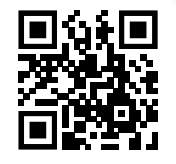 За цим QR-кодом Ви можете завантажити зразок заяви. Зразки інших заяв Ви також можете знайти на сайті court.gov.ua у розділі «Документи».За інформацією про номер справи чи ПІБ судді, який розглядає справу, слід звертатися до канцелярії суду тел.:(03856) 2-16-07, тел. Контакт-центру судової влади: 0-800-501-492. За цим QR-кодом Ви можете завантажити зразок заяви. Зразки інших заяв Ви також можете знайти на сайті court.gov.ua у розділі «Документи».За інформацією про номер справи чи ПІБ судді, який розглядає справу, слід звертатися до канцелярії суду тел.:(03856) 2-16-07, тел. Контакт-центру судової влади: 0-800-501-492. 